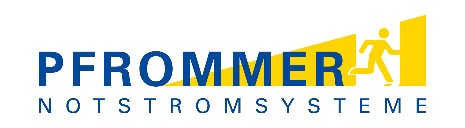 Notbeleuchtung nach VDE / ENBSV-/UGV-/USV-AnlagenPlanung und Beratung	                 Kundendienst und MontagenRettungszeichen-Würfel Leuchte Serie G2Einzelbatterieleuchte für 4-seitige Beschriftung. Opaler Acrylglaswürfel mit verzinkter Stahlblechgrundplatte  Ausführung gem. DIN EN 60598-2-22, DIN EN1838 und DIN EN ISO 7010 zur Verwendung in Sicherheitsbeleuchtungsanlagen gemäß DIN VDE 0108-100 und DIN EN 50172.Betriebsspannung :	230 V AC +6% /-10% 50-60Hz  Anschlussleistung AC:	10,5VALeuchtmittel:		LEDErkennungsweite:	24mGehäuse: 		Acrylglas mit verzinkter StahlblechgrundplatteGehäusegröße LxBxH:	240x240x150mmSchutzart:                    	IP 40Schutzklasse:		I Montageart:		DeckePiktogramm:		Piktogramm-Set nach DIN EN ISO 7010Temperaturbereich:	0°C … +35°CÜberbrückungszeit:		O 3h (ELL3)		O 8h (ELL8)Weitere technische Details sind dem Datenblatt zu entnehmen und einzuhaltenoptionales Zubehör:	O Zentralpendel 0,3/0,5/1,0m (1P3/1P5/1P10) 		O Kettenösen (4Ö)		O Selbstüberwachung (SC)		O Busüberwachung durch BusControl (BU)Fabrikat : Pfrommer   Typ: G2 ELL3(8) Wird ein anderes Fabrikat angeboten, muss die Gleichwertigkeit schriftlich dokumentiert und dem Angebot beigefügt werden. Mehrkosten welche durch ein anderes Fabrikat entstehen, werden nicht vergütet. Komplett liefern, montieren und betriebsfertig anschließen 